附件1：操作流程（1）手机：下载APP超星学习通       注册并填写相关资料      我学的课     选择《军事理论》。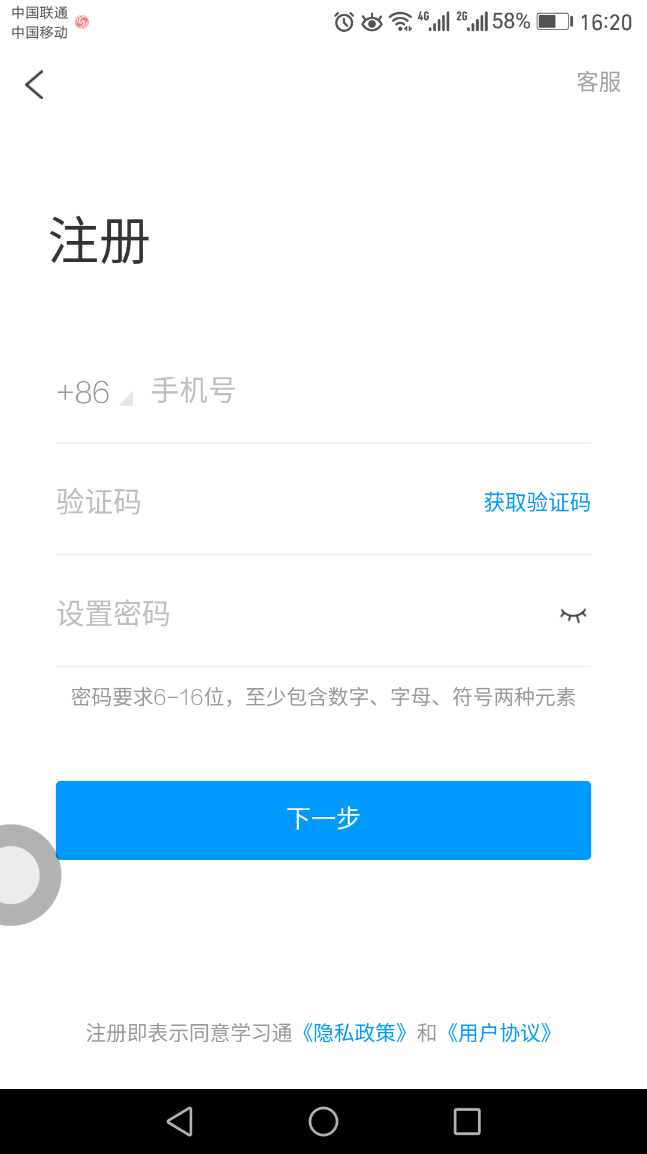 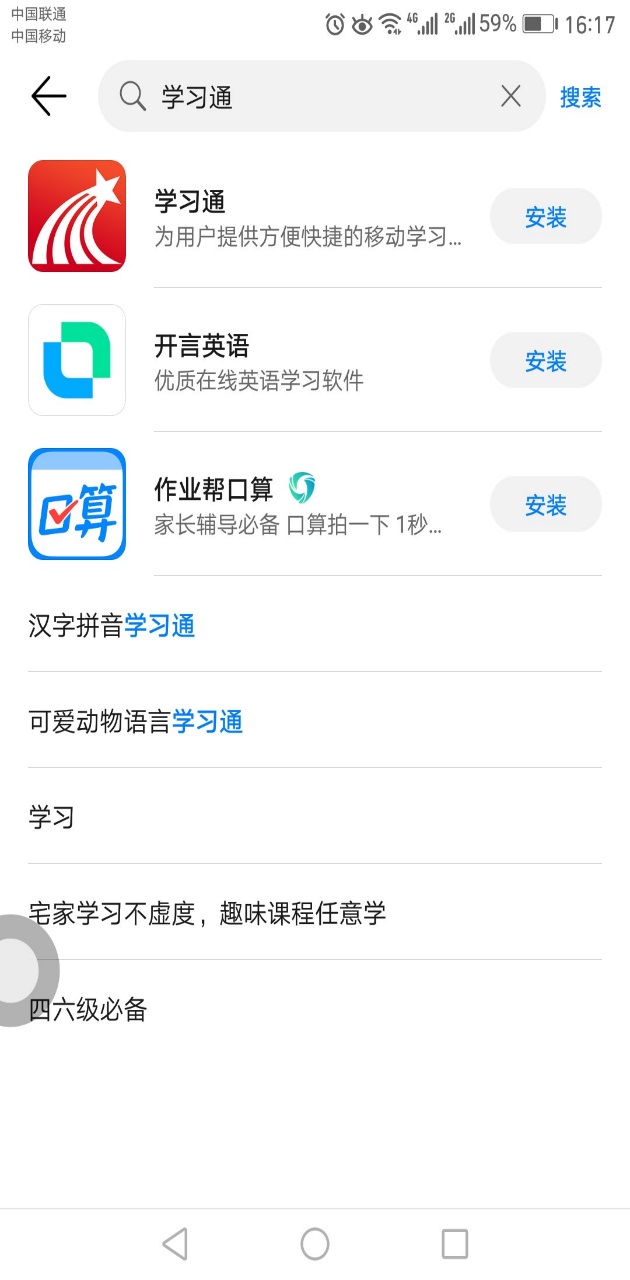 （2）电脑：网址进入http://www.xuexi365.com/       注册并填写相关资料     我学的课     选择《军事理论》。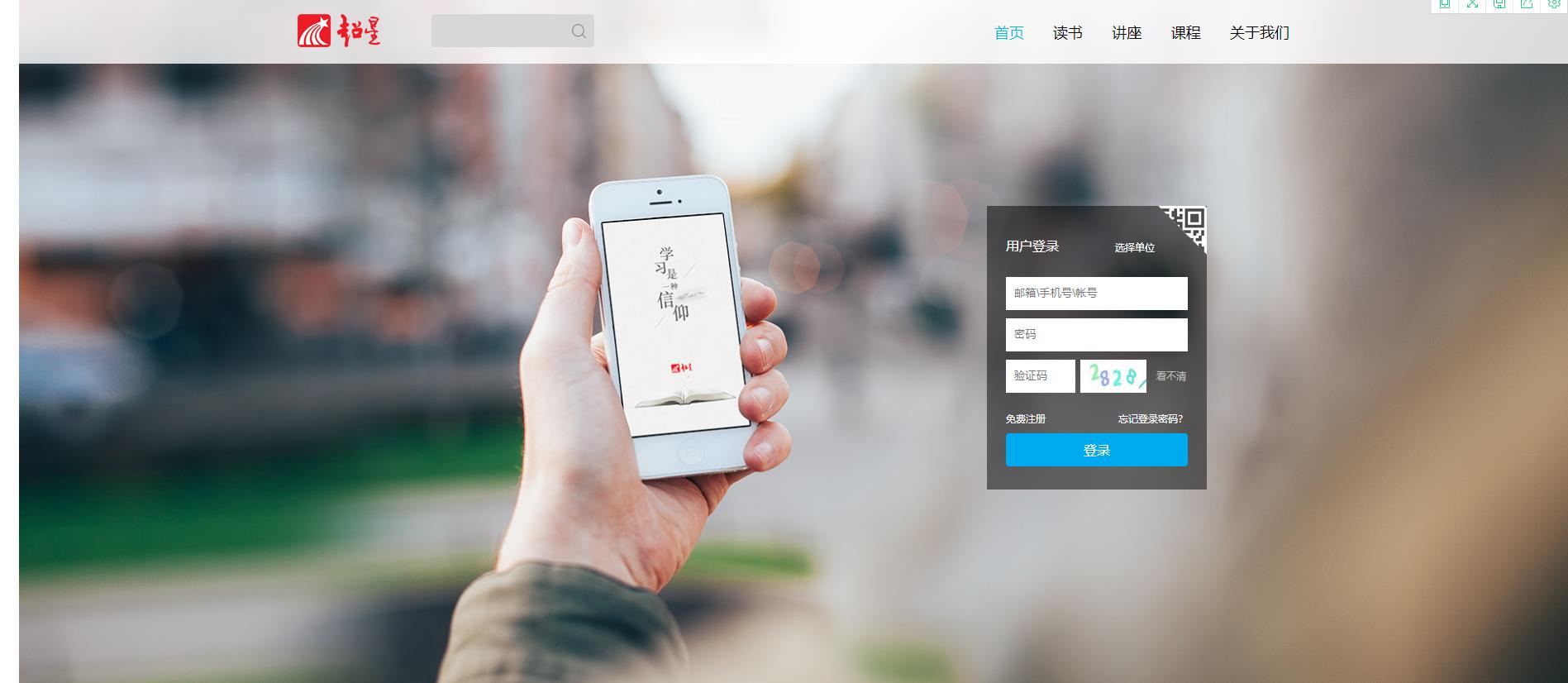 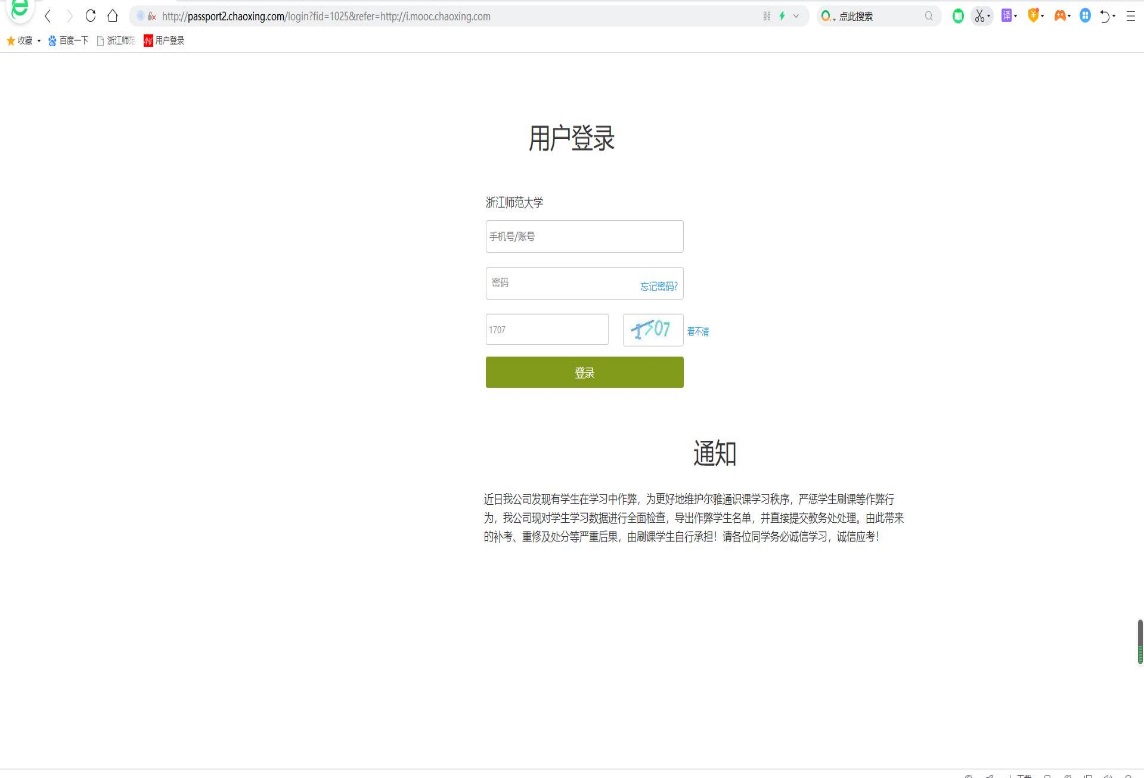 